IntroductionBiodiversity Response Planning (BRP) is a long-term area-based planning approach to biodiversity conservation in Victoria. It is designed to strengthen alignment, engagement and participation between government, Traditional Owners, non-government agencies and the community.DELWP Regional staff have been working with stakeholders on actions to conserve biodiversity in specific landscapes, informed by the best available science and local knowledge. These Fact Sheets capture a point in time, reflecting data and knowledge available in 2020. They provide information for many (but not all) landscapes across Victoria, containing general information on the key values and threats in each area, as well as the priority cost-effective actions that provide the best protection of biodiversity. Fact Sheets are intended to provide useful biodiversity information for the community, non-government and government organisations during project planning and development. Further information and the full list of Fact Sheets is available on the Department’s Environment website.Landscape descriptionThis 104,741ha area stretches from the southern edge of Sunbury to Werribee, and from Melton to the outer western suburbs of Melbourne. It covers the future Western Grasslands Nature Conservation Reserve, the Organ Pipes National Park, Brimbank Park and many smaller grassland reserves. The grasslands and grassy woodlands in this area are severely depleted from their original extent. The landscape has 27% native vegetation, and 5% public land. This landscape has a partial overlap with the VVP - East (Victorian Volcanic Plains - East) landscape. For more information please refer to the VVP - East Fact Sheet in the full list of Fact Sheets.Cultural importanceWe recognise that the entire landscape has high cultural value for Traditional Owners. Some landscapes have notable cultural importance based on knowledge shared by Traditional Owners.This landscape includes lands of the Wurundjeri people, Wadawurrung people and the Bunurong people.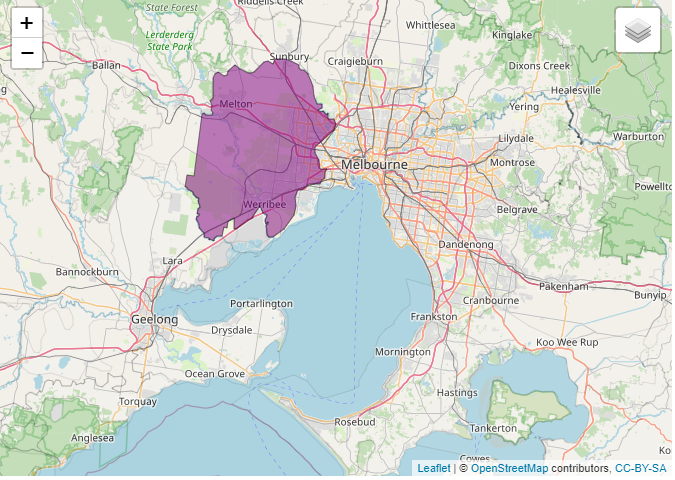 Strategic Management Prospects Strategic Management Prospects (SMP) models biodiversity values such as species habitat distribution, landscape-scale threats and highlights the most cost-effective actions for specific locations. More information about SMP is available in NatureKit. Some areas of Grasslands of Western Melbourne (coloured areas on Figure 2) have highly cost-effective actions (within the top 10% of cost-effectiveness for that action across the state) that provide significant benefit for biodiversity conservation.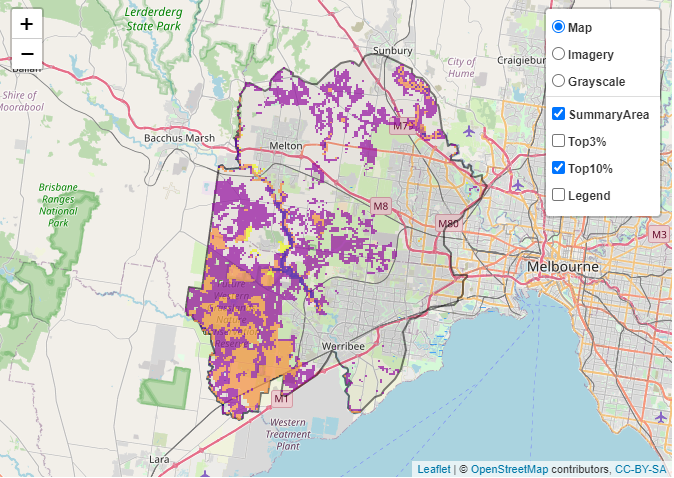 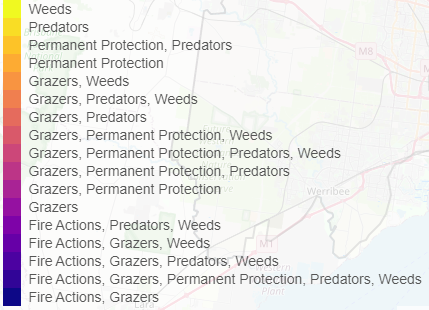 For a further in depth look into SMP for this landscape, please refer to NatureKit.Current actions in the Grasslands of Western MelbourneCurrent actions – top 10% = The area (ha) of the specific action currently occurring in locations identified by SMP as being in the top 10% for cost-effectiveness for that action across the stateCurrent actions – outside top 10% = The area (ha) of the specific action currently occurring in locations within this landscape that are not identified by SMP as being in the top 10% for cost-effectiveness for that action across the stateWhat you told usSMP is just one tool to use in the process of understanding biodiversity values. Feedback from our stakeholders is also vitally important and forms the basis of our understanding of knowledge gaps.Stakeholder interestImportant landscapesA large number of conservation reserves, grassland communities and species were identified within this landscape, including Organ Pipes National Park, Jacksons Creek Streamside Reserve (SSR), Banchory Grove Grassland Nature Conservation Reserve (NCR), Clarke Road SSR, Ravenhall NCR, Gilbertsons Grassland NCR, Angliss Grassland NCR, Derrimut Grassland NCR, Laverton Grasslands Flora Reserve, Werribee Regional Park, Western Grasslands NCR, Werribee River SSR, Mount Cottrell NCRThe Werribee River, Kororoit Creek and Little RiverCunningham Swamp (Melbourne Water)Additional important communitiesPlains Grassland Ecological Vegetation ClassCurrent activities/programs/partnershipsLiving Melbourne - Our Metropolitan Urban ForestPort Phillip and Westernport CMA Regional Catchment Strategy – Naturelinks – Werribee River Biolinks Action Plan Werribee RiverPort Phillip and Westernport CMA Regional Catchment Strategy – Naturelinks – Brisbane Ranges to You Yangs (concept phase)Port Phillip and Westernport CMA Regional Catchment Strategy – Naturelinks – Kororoit Creek Regional StrategyGreening the West – 1 Million Trees (Maribyrnong)DELWP threatened species programsMelbourne Strategic AssessmentParks Victoria on ground actions, including Western Grasslands Reserve and programs such as Peri-urban WeedsBiodiversity Response Planning project 077 – Peaks to plains: enhancing and connecting the You Yang Ranges and Werribee PlainsVarious Friends of groups, Landcare groups and other community groups focusing on biodiversity conservation Trust for Nature land covenanting programAdditional threats Threats identified through the consultation process (in addition to those modelled in SMP):Over-browsingWater regimes, droughtInappropriate fire regimesAssociation between rabbits and Chilean Needle GrassEuropean HareAdjacent development hampering ability to conduct planned burningModified watershedClimate changeHabitat Distribution Models identify 32 species with more than 5% of their Victorian range in this landscape Traditional Owners, stakeholders and community groups identified the following species of interest 29 Plant species 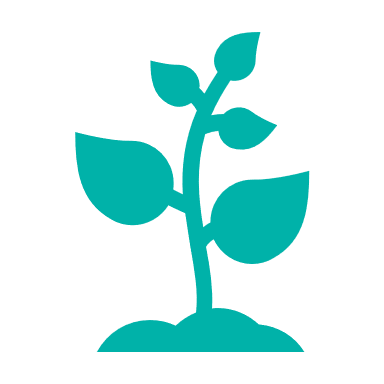 11 species with more than 10% of statewide range in area Notable species: Small Golden Moths (endangered, 66% of statewide range in area), Heath Spear-grass (rare, 48% of statewide range in area), Werribee Blue-box (endangered, 42% of statewide range in area), Fragrant Saltbush (rare, 41% statewide range in area)Button WrinklewortSpiny Rice FlowerSunshine DiurisLarge-fruit GroundselMatted Flax LilySmall Scurf-peaCurly SedgeSmall Milkwort0 Mammal species with more than 5% of statewide range in area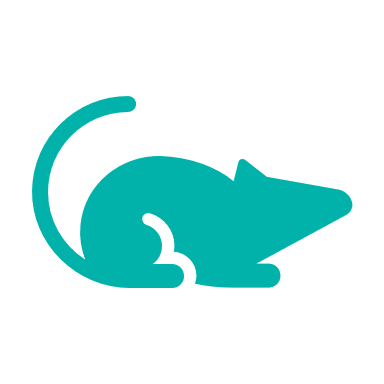 Notable species: Fat-tailed Dunnart (near threatened, 1.7% statewide range in area), Common Dunnart (vulnerable, 1.5% statewide range in area)Fat-tailed Dunnart2 Reptile species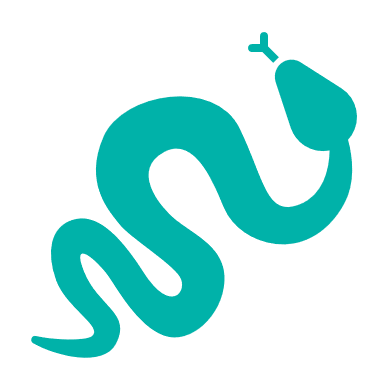 2 species with more than 10% of statewide range in areaNotable species: Grasslands Earless Dragon (critically endangered, 24% statewide range in area), Grass Skink FORM (P.pag/cry) (16% statewide range in area)Striped Legless LizardGrassland Earless Dragon0 Bird species with more than 5% of statewide range in area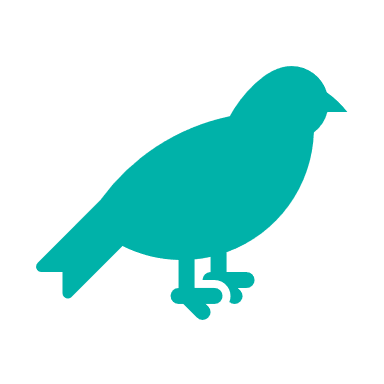 Notable species: Spotted Harrier (4.3% statewide range in area)1 species of amphibian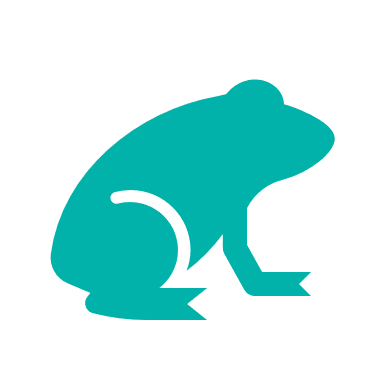 1 species with 10% of statewide range in areaNotable species: Pobblebonk Frog (Limnodynastes dumerilii variegatus, 10% statewide range in area), Pobblebonk Frog (Limnodynastes dumerilii insularis, 3.1% statewide range in area), Growling Grass Frog (endangered, 2.3% statewide range in area)Growling Grass frogOther speciesGolden Sun MothActions with area in the top 3% and top 10%Actions with area in the top 3% and top 10%Actions with area in the top 3% and top 10%ActionArea in top 3% (ha)Area in top 10% (ha)Control Rabbits1,35431,821Control Weeds4209,094Revegetationn/a4,448Control Foxes51,828Ecological Burning01,003Control Cats0783Control Pigs 0651Control Overabundant Kangaroos0538Domestic Grazing Control0154The most cost-effective action for flora & faunaThe most cost-effective action for flora & faunaPlants, Birds, Mammals, Amphibians and Reptiles - Control rabbitsSpecific Actions Current actions –   top 10% (ha)Current actions –     outside top 10% (ha)Control Weeds53133Control Foxes4447Control Rabbits3782Permanent Protection47Domestic Grazing Control47Control Pigs47Grasslands of Western Melbourne was identified by stakeholders as a focus landscape of interest in the ‘large’ category in Port Phillip region.